Welcome! We are glad you are worshipping with us today. All baptized Christians are welcome to receive Holy Eucharist. An usher can provide a large-print Mass booklet, directions to our nursery, or an explanation of our worship customs. Please take a moment to silence your cell phones before the Mass begins.This service follows the Mass Booklet, copies of which are found on the back of the pews along with the hymnals and the Book of Common Prayer.The Music of the Mass: Missa secunda                                           Hans Leo Hassler (1564-1612)Voluntary Toccata in D minor, BWV 538a                           Johann Sebastian Bach (1685-1750)All stand at the bell.Introit Antiphon  Terribilis est (Mode II)O how dreadful is this place! This is none other than the house of God, and gate of heaven: and men shall call it the Palace of God. Cf. Genesis 28:17The Solemn ProcessionProcedamus in paceDeacon		Let us go forth in peace:People		In the Name of Christ. Amen.Hymn 518 Christ is made the sure foundation (Westminster Abbey)Station at the FontCelebrant 	One Lord, one faith, one baptism, one God and Father of all:People		Who is above all, and through all, and in you all.Celebrant	Let us pray.O Almighty God, who hast built thy Church upon the foundation of the Apostles and Prophets, Jesus Christ being the head cornerstone: Grant us so to be joined together in unity of spirit by their doctrine, that we may be made a holy temple acceptable unto thee; through the same Jesus Christ our Lord. Amen.Hymn 360 Only begotten, Word of God eternal (Rouen)Station at the Chancel StepsCelebrant 	Blessed are they that dwell in thy house:People		They will be always praising thee.Celebrant	Let us pray.O eternal Lord God, who hast preserved through the years this house built gloriously to thine honor: mercifully grant that we, with all who serve thee here in their generations, may be built up a spiritual house in the heavens, where thou art worshiped throughout all ages, world without end. Amen.Celebrant	Blessed be God, Father, Son, and Holy Spirit.People	And blessed be his kingdom, now and forever. Amen.Kyrie eleison & Gloria in excelsis		Mass Booklet, pages 1 & 2Collect of the DayCelebrant 	The Lord be with you.People		 And with thy spirit.Celebrant 	Let us pray.O Almighty God, to whose glory we celebrate the dedication of this house of prayer: We give thee thanks for the fellowship of those who have worshiped in this place; and we pray that all who seek thee here may find thee, and be filled with thy joy and peace; through Jesus Christ our Lord, who liveth and reigneth with thee, in the unity of the Holy Spirit, one God, now and forever. Amen.First Lesson    	Genesis 28:11–14In those days: Jacob lighted upon a certain place, and tarried there all night, because the sun was set; and he took of the stones of that place, and put them for his pillows, and lay down in that place to sleep. And he dreamed, and behold a ladder set up on the earth, and the top of it reached to heaven: and behold the angels of God ascending and descending on it. And, behold, the Lord stood above it, and said, I am the Lord God of Abraham thy father, and the God of Isaac: the land whereon thou liest, to thee will I give it, and to thy seed; and thy seed shall be as the dust of the earth, and thou shalt spread abroad to the west, and to the east, and to the north, and to the south: and in thee and in thy seed shall all the families of the earth be blessed.Reader		The Word of the Lord.People 		Thanks be to God.Psalm 30:1-13 Exaltabo te, Domine				        Gerald Knight (1908-1979)Sung by the choir.1    I will magnify thee, O LORD, for thou hast set me up, 	and not made my foes to triumph over me.2    O LORD, my God, I cried unto thee; 	and thou hast healed me.3    Thou, LORD, hast brought my soul out of hell: 	thou hast kept my life, that I should not go down into the pit.
4    Sing praises unto the LORD, O ye saints of his; 	and give thanks unto him, for a remembrance of his holiness.
5    For his wrath endureth but the twinkling of an eye, and in his pleasure is life; 	heaviness may endure for a night, but joy cometh in the morning.
6    And in my prosperity I said, I shall never be removed: 	thou, LORD, of thy goodness, hast made my hill so strong.
7    Thou didst turn thy face from me, 	and I was troubled.
8    Then cried I unto thee, O LORD; 	and gat me to my LORD right humbly.
9    What profit is there in my blood, 	when I go down into the pit?
10  Shall the dust give thanks unto thee? 	or shall it declare thy truth?11   Hear, O LORD, and have mercy upon me; 	LORD, be thou my helper.
12   Thou hast turned my heaviness into joy; 	thou hast put off my sackcloth, and girded me with gladness:13   Therefore shall every good man sing of thy praise without ceasing. 	O my God, I will give thanks unto thee for ever.Epistle 	1 Peter 2:1–9Brethren: Laying aside all malice, and all guile, and hypocrisies, and envies, and all evil speakings, as newborn babes, desire the sincere milk of the word, that ye may grow thereby: if so be ye have tasted that the Lord is gracious. To whom coming, as unto a living stone, disallowed indeed of men, but chosen of God, and precious, ye also, as lively stones, are built up a spiritual house, an holy priesthood, to offer up spiritual sacrifices, acceptable to God by Jesus Christ. Wherefore also it is contained in the scripture, Behold, I lay in Sion a chief corner stone, elect, precious: and he that believeth on him shall not be confounded. Unto you therefore which believe he is precious: but unto them which be disobedient, the stone which the builders disallowed, the same is made the head of the corner, and a stone of stumbling, and a rock of offence, even to them which stumble at the word, being disobedient: whereunto also they were appointed. But ye are a chosen generation, a royal priesthood, an holy nation, a peculiar people; that ye should shew forth the praises of him who hath called you out of darkness into his marvellous light.Reader 		The Word of the Lord.People 		Thanks be to God.Hymn 289 Our Father, by whose servants (Wolvercote)Alleluia  Adorabo ad templum (Mode II) Sung by the cantors, then repeated by all. After the cantors sing the verse, all repeat the Alleluia.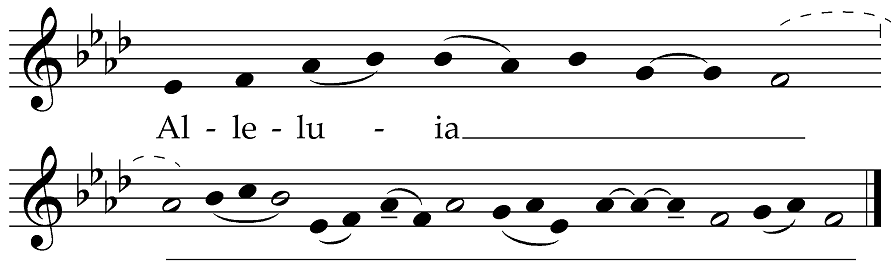 V. I will worship toward thy holy temple: and praise thy name. Psalm 138:2The Holy Gospel	Matthew 7:13–14, 24–25Deacon		The Lord be with you.People		And with thy spirit. Deacon		 The Holy Gospel of our Lord Jesus Christ according to Matthew.People		Glory be to thee, O Lord.At that time: Jesus said: Enter ye in at the strait gate: for wide is the gate, and broad is the way, that leadeth to destruction, and many there be which go in thereat: because strait is the gate, and narrow is the way, which leadeth unto life, and few there be that find it. Therefore whosoever heareth these sayings of mine, and doeth them, I will liken him unto a wise man, which built his house upon a rock: and the rain descended, and the floods came, and the winds blew, and beat upon that house; and it fell not: for it was founded upon a rock.Deacon		The Gospel of the Lord.People 		Praise be to thee, O Christ.The Sermon                                                                                          	The Reverend Richard WallNicene Creed                                                                                                                     Mass Booklet, pages 4 & 5Prayers of The People, Form I						       Mass Booklet, page 6The Confession of Sin                                                                                      Mass Booklet, page 8The Peace                                                                                                                Mass Booklet, page 9Liturgy of the EucharistThe Holy Communion 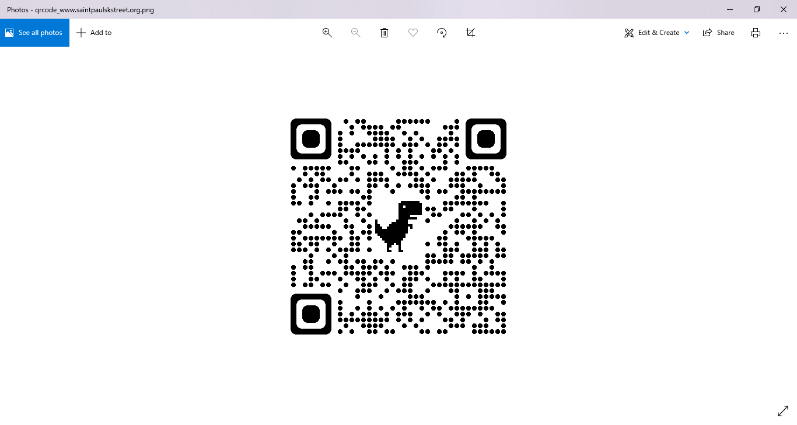 All sit, and the ushers come forward to collect the alms.Didn’t bring cash this Sunday? St. Paul’s makes it easy to give online. Use the QR code at right to make a general contribution. Thank you for your generous support of our ministries! Offertory Antiphon  Domine Deus, in simplicitate (Tone II)O Lord God, in the uprightness of my heart I have willingly offered all these things; and now I have seen with joy thy people which are present here. O Lord God of Israel, keep for ever this imagination of the heart of thy people. 1 Chronicles 29:16–18Offertory Motet							  Anton Bruckner (1824-1896)Locus iste a Deo factus est, inæstimabile sacramentum, irreprehensibilis est.This place was made by God, a priceless mystery, it is without reproof.Part 1 of the Gradual for the Feast of the Dedication of a ChurchOrate Fratres                                                                                                                          Mass Booklet, page 10Sanctus & Benedictus 	                                                                 Mass Booklet, page 14Eucharistic Prayer I                                                                              Mass Booklet, pages 14–16The Lord’s Prayer                                                                                                                  Mass Booklet, page 16Ecce Agnus Dei                                                                                                                         Mass Booklet, page 17Agnus Dei                                                                                                                                    Mass Booklet, page 17All baptized Christians are welcome to receive the Eucharist at the Lord’s Table. If you are not receiving, you are invited to come forward for a blessing (indicated by crossing your arms over your chest). If you have not been baptized, and find yourself drawn to Jesus Christ and life in him, please let one of our clergy know. We would be honored to have a conversation with you about the possibility of baptism, or any other questions. Baptism and life in the Body of Christ are open to all. Distribution of the chalice has been restored. However, intinction (dipping the bread into the chalice) is not permitted for health reasons. Thank you for your cooperation. Communion Antiphon  Domus mea (Mode V)		“My house shall be called a house of praise,” saith the Lord. There-in whosoever 			asketh 	shall receive, and he that seeketh shall find, and to him that knocketh it 			shall be opened.Matthew 21:13; 7:8Communion Anthem						         Leo Sowerby (1895-1968)Eternal Light, shine into our hearts. Eternal Goodness, deliver us from evil. Eternal Power, be our support. Eternal Wisdom, scatter the darkness of our ignorance. Eternal Pity, have mercy upon us. Through Jesus Christ our Lord. Amen. St. AlcuinHymn 489 The great creator of the worlds (Tallis’ Ordinal)Postcommunion Prayer                                                                                                     Mass Booklet, page 17Blessing                                                                                                                                        Mass Booklet, page 18Dismissal                                                                                                                                       Mass Booklet, page 18Hymn 680 O God, our help in ages past (St. Anne)Voluntary Fugue in D minor, BWV 538b                                                                              Bach		Thank you for joining us this Sunday at St. Paul’s. We are privileged to have you with us and invite you to return and worship with us again. Parish Schedule: Sunday, October 2nd – Sunday, October 9th, 2022Sunday, October 2ndThe Feast of the Dedication6:00 a.m. 	Grate Patrol Delivery10:00 a.m. 	Solemn Mass, Nave11:30 a.m.	Parish Luncheon, Parish Hall4:00 p.m.	Evensong & Benediction, NaveTuesday, October 4thFrancis of Assisi, Friar9:45 a.m.	Morning Prayer, Angel Chapel10:00 a.m. 	Low Mass, Angel Chapel10:45 a.m.	Rector’s Book Study, Clergy Office4:45 p.m.	Chorister Rehearsal, Choir Room & Nave6:00 p.m. 	Zoom Evening PrayerWednesday, October 5thFeria5:30 p.m.	Shrine Prayers, Lady Altar5:40 p.m. 	Evening Prayer, Angel Chapel6:00 p.m. 	Low Mass, Angel Chapel7:00 p.m.	Zoom Faith FormationThursday, October 6thWilliam Tyndale, PriestBruno, Founder of the Carthusians 9:45 a.m.	Morning Prayer, Angel Chapel10:00 a.m. 	Low Mass, Angel Chapel4:45 p.m.	Chorister Rehearsal (Probationers only), Choir Room & Nave7:00 p.m.	Parish Choir Rehearsal, Choir Room & Nave7:00 p.m.	AA Meeting, Dining HallFriday, October 7thHoly Rosary of the Blessed Virgin Mary11:30 a.m.	Grate Patrol Food Prep,		Dining Hall	Saturday, October 8thBlessed Virgin Mary6:00 a.m. 	Grate Patrol Delivery10:00 a.m.	Blessing of the Animals11:00 a.m. 	Holy Rosary, Lady Altar11:30 a.m.	Low Mass, Angel Chapel1:00 p.m.	Franciscan Monastery of the Holy Land PilgrimageSunday, October 9thThe Eighteenth Sunday after Pentecost6:00 a.m. 	Grate Patrol Delivery9:00 a.m.	Mass, Nave10:30 a.m.	Solemn Mass, NaveNotice of the Annual MeetingSt. Paul's Annual Meeting will be held on Wednesday, December 14, 2022, at 6:45pm in the Parish Hall.Parish Prayer ListIn the Diocesan Cycle of Prayer, pray for: St. Francis Church, Potomac. We pray for humane treatment of all of God’s creatures, especially companion, rescue, and service animals. Finally, we pray that all members of our congregations deepen their faith through prayer, spiritual direction, or other faith practices.In the wider Anglican Communion, pray for: The Anglican Church of Canada; for Justin, Archbishop of Canterbury; Michael, the Presiding Bishop; and Mariann, our own bishop; for our sister parish St. Paul’s Knightsbridge, London; for the Episcopal Diocese of Jerusalem; the Georgetown Ministry Center; and the Bishop John T. Walker School for Boys.For those who are sick or in need: especially Joseph, Gene, William, Carol, Thom, Gary, Gerry, Bill, Sharon, Martin, Russell, Devon, Benna, Chris, Michael, Joan, Grace, Lynn, Jim, Alan, Peggy, Jillian, Steven, James, Pamela, Laureen, Brian, Gary, JoAnn, Javier, Bob, Bette, Philip, and Bunny. We also give thanks for our visitors and newcomers and for the hospitality, evangelization, pastoral care, formation, and outreach our parishioners daily undertake.SAINT PAUL’S PARISH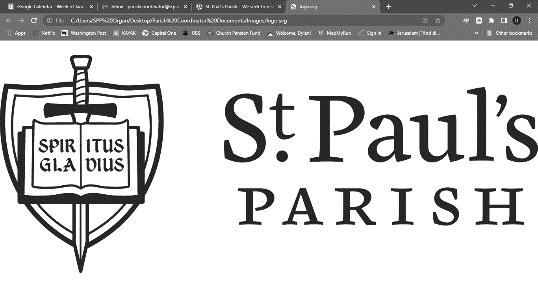 K Street — Washington, D.C.St. Paul’s Parish seeks to restore all people to God and to each other, through sacramental worship and Christ-like living. 2430 K Street, NW 	Washington, D.C. 20037phone  202-337-2020	web     www.saintpaulskstreet.orgemail   office@stpauls-kst.comThe Rev’d Richard Wall, RectorThe Rev’d Catherine Ann Ballinger, OSB, Assistant Priest		The Reverends Tony Lewis, Elizabeth Orens, J. Peter Pham, and Joe Thompson, Assisting PriestsThe Rev’d Ethan Bishop Henchman, DeaconMonica Berney, Interim Director of MusicDylan Thayer, Parish Coordinator After each petition, the people sing
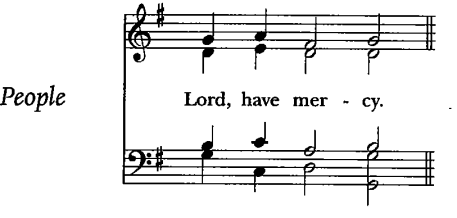 At the conclusion, the Deacon sings, “… and all our life to Christ, our God,” after which all respond
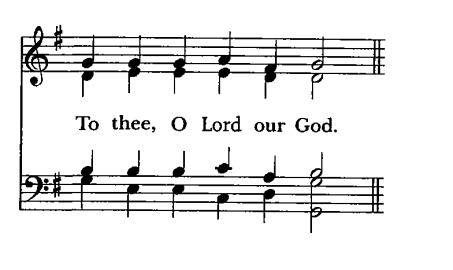 